Supplemental MaterialVentilator settings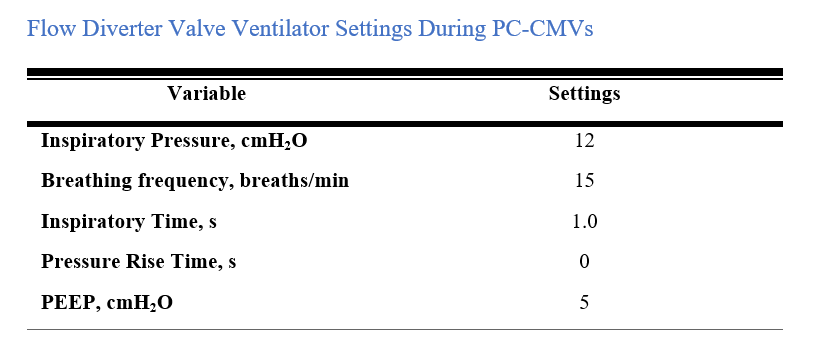 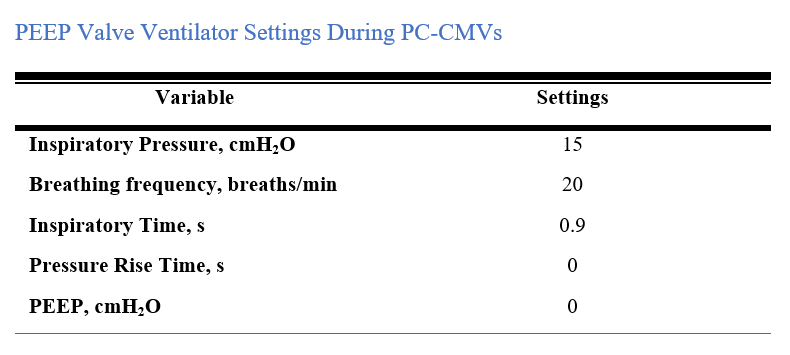 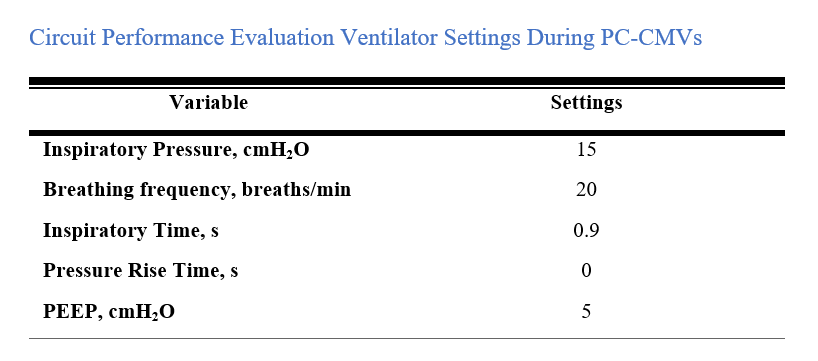 Performance Tables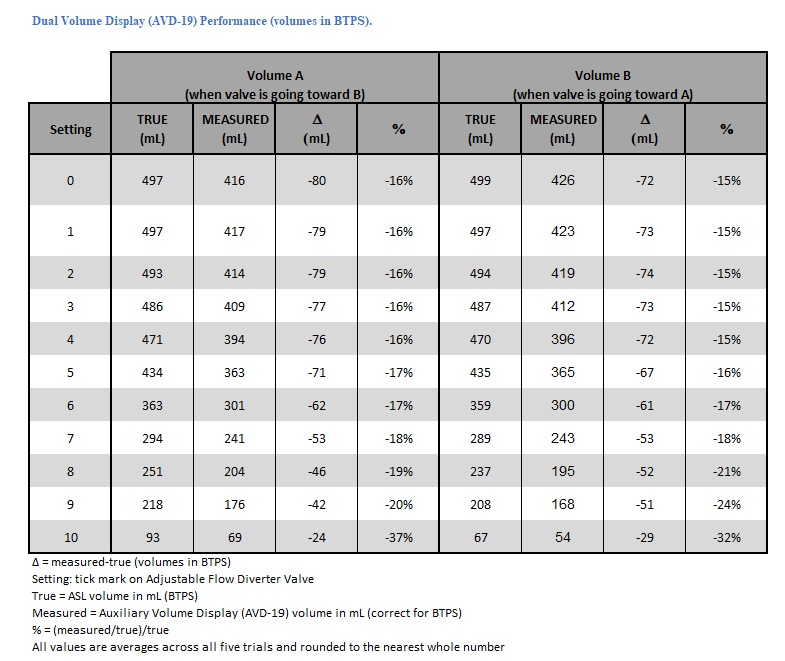 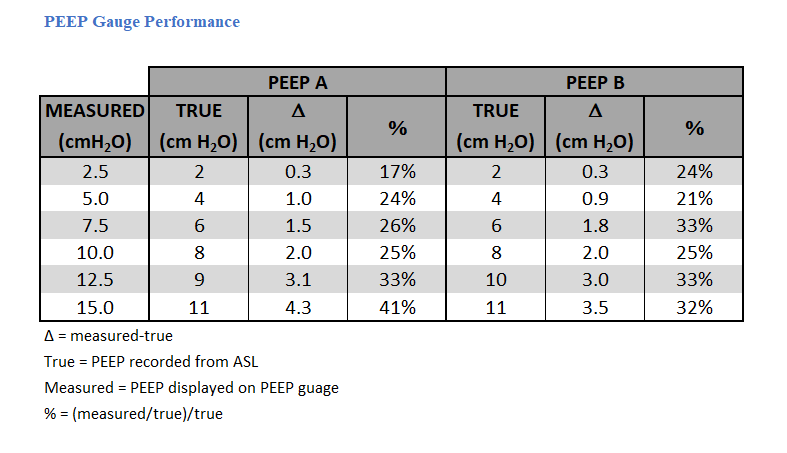 Figures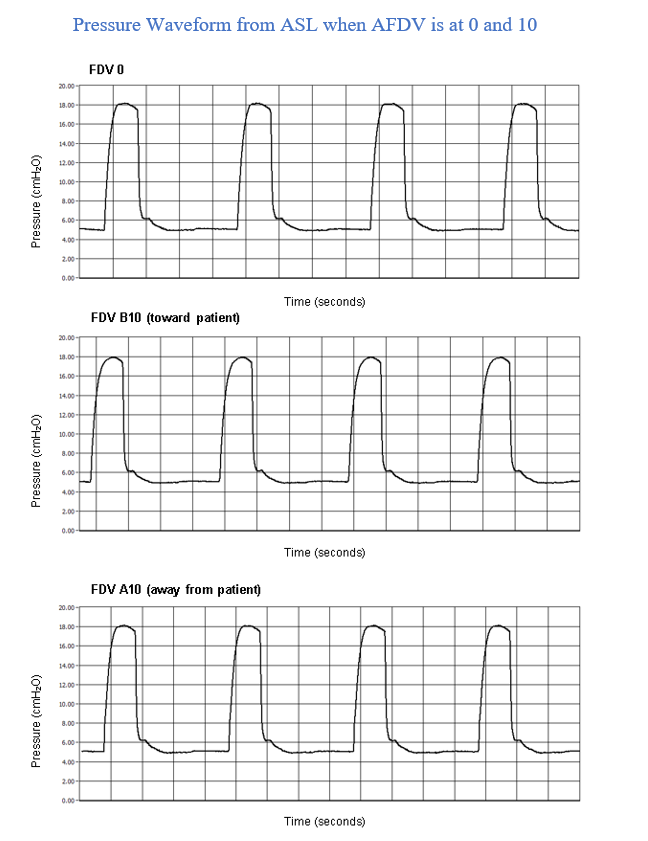 PEEP Valve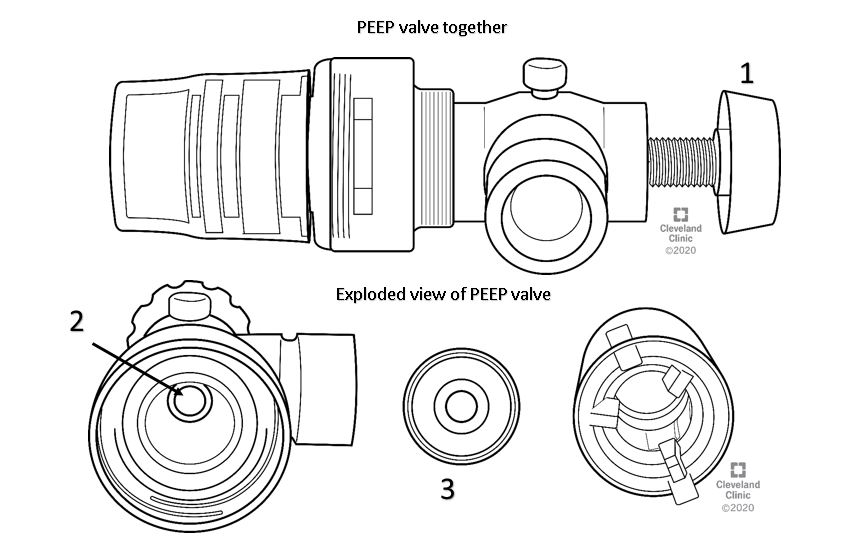 PEEP Gauge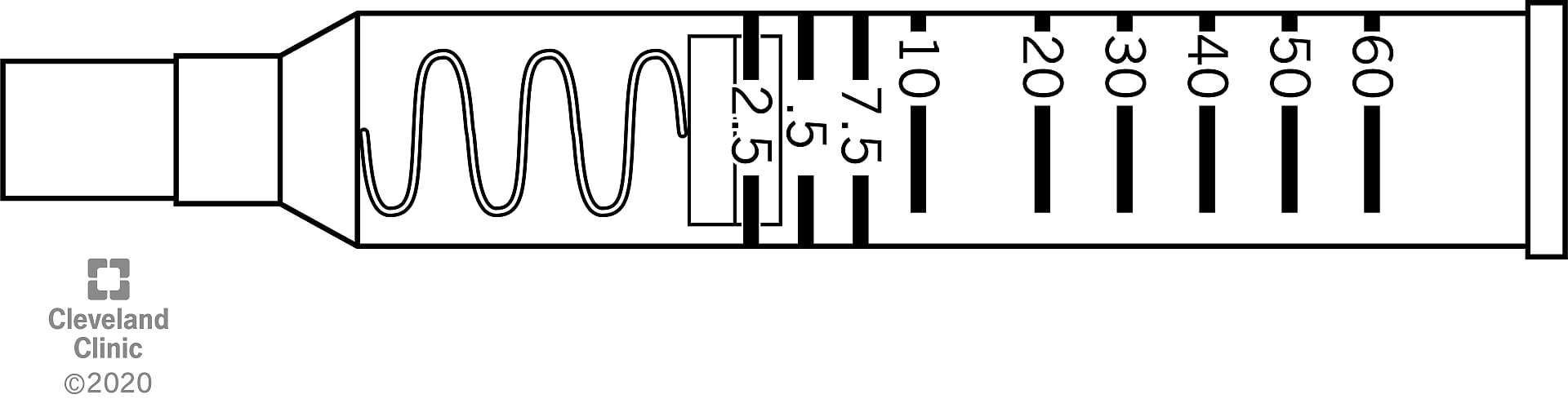 